RASTkulÅK 3-6       11:20-12:30 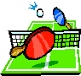 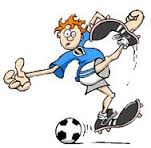 v 40TISdag	Prickskytte	Framsidanonsdag	Vi hänger på klubben!		Pingis, biljard, tidningar, musik, spel m.mTorsdag	Idrottshallen		Innebandy, badminton, basket, tjockmatta v 41		Tisdag	Skoj och ploj på framsidan.		Hopprep, king, tre i rad, styltoronsdag	Välkommen till klubben 		Pingis, biljard, tidningar, musik, spel m.m